Индивидуальная проектная работаТема:  «Эффективные средства, формы и инновационные методы работы с детьми с ограниченными возможностями здоровья  в системе дополнительного образования на примере кружковой деятельности»Выполнила:Канипова Ильвира ИльшатовнаУчитель Изобразительного искусства и черчения Муниципальное автономное общеобразовательное учреждение "Средняя общеобразовательная школа №10 с углубленным изучением отдельных предметов" города Альметьевска РТОписание индивидуального проекта по использованию эффективных средств, форм и инновационных методов в работе с детьми с ограниченными возможностями здоровья  в системе дополнительного образования на примере кружковой деятельности»"В творчестве нет правильного пути,  есть только свой собственный путь"1. Название индивидуального проекта:«Эффективные средства, формы и инновационные методы работы с детьми с ограниченными возможностями здоровья  в системе дополнительного образования на примере кружковой деятельности»2. Общая характеристика ситуации на начало реализации проекта:В настоящее время система образования в России ориентирована на обучение детей с ОВЗ в образовательных учреждениях совместно со здоровыми детьми. 	Главной целью коррекционного обучения и воспитания является создание педагогических условий для развития эмоционального, социального и интеллектуального потенциала ребенка, формирование его позитивных личностных качеств.В настоящее время система образования в России ориентирована на обучение детей с ОВЗ в образовательных учреждениях совместно со здоровыми детьми.Главной целью коррекционного обучения и воспитания является создание педагогических условий для развития эмоционального, социального и интеллектуального потенциала ребенка, формирование его позитивных личностных качеств.Отчётливо проявляется тенденция введения в образовательный процесс для обучения детей с умственной отсталостью наглядных средств обучения. Богатейшие возможности для этого предоставляют современные информационные компьютерные технологии. Наглядность материала повышает его усвоение учениками, так как задействованы все каналы восприятия информации учащихся – зрительный, механический, слуховой и эмоциональный. Использование мультимедийных презентаций, интерактивных досок целесообразно на любом этапе изучения темы и на любом этапе урока. Данная форма позволяет представить учебный материал как систему ярких опорных образов, что позволяет облегчить запоминание и усвоение изучаемого материала.Работая с такими учениками, понимаешь, что это особенные дети. У них свой мир, свое понимание всего того, на что другие люди смотрят обыкновенно. А главная задача в работе с такими детьми – открыть дверь в этот мир, научить общаться, воспринимать себя в этом мире, воспитать духовно – нравственные качества, развивать творческие способности.Считается, что все дети любят рисовать – ведь это чудесная возможность языком красок выразить свой восторг перед окружающим миром или показать неприятие его. Детский рисунок - это своего рода связующее звено между детской душой и миром взрослых, доверительный разговор со старшими. Рассматривая детские рисунки, зачастую поражаешься выразительности образов, хотя как правило, в этих работах отсутствует грамотность изображения. Дети сами придумывают символы, рисуют их и остаются очень довольны своим творчеством.3. Цели и задачи проекта.Целью проекта является повышения эффективности учебного процесса с  использованием различных средств, форм и инновационных методов, с разработкой методических материалов для организации кружковой деятельности в системе дополнительного образования с детьми с ограниченными возможностями здоровья  Объект исследования – процесс повышения эффективности учебного процесса использованиям эффективных средств, форм и инновационных методов в системе дополнительного образования на примере кружковой деятельности с детьми с ограниченными возможностями здоровья.Задачи проекта- Проанализировать педагогическую и методическую литературу про детей с ограниченными возможностями здоровья.- Рассмотреть виды форм кружковой деятельности работы с детьми ограниченными возможностями здоровья.- Разработать рекомендации по организации кружковой работы в системе дополнительного образования с детьми ограниченными возможностями здоровья. -  Помочь осознать детям с ограниченными возможностями свои собственные возможности.    - Расширять представления о многообразии нетрадиционных техник рисования. - Обучать приемам нетрадиционных  техник рисования и способам изображения с использованием различных материалов.       Общие сроки и этапы реализации проектаРеализация проекта осуществляется в 3 этапа:1 этап - Организационно-подготовительный :- анализ текущего состояния деятельности по работе с обучающимися.- изучение литературы по тематике, формирование пакета учебно-методического комплекса;2 этап – Организационно-практический:- проведение анкетировая - проведение психологических тренингов - проведение воспитательных мероприятий;-проведение кружковых занятий3 этап – Аналитический - подведение итогов, сбор, анализ и структурирование результатов работы.- оформление результатовТеоретическая часть.Аббревиатура ОВЗ расшифровывается как ограниченные возможности здоровья. Под этим термином обычно понимают нарушения слуха, зрения, речи, опорно-двигательного аппарата, задержку психического развития, умственную отсталость, расстройства аутистического спектра.ОВЗ — не равно инвалидность. Это педагогическое понятие, а «инвалидность» — медицинский термин. Статус ОВЗ даёт психолого-медико-педагогическая комиссия (ПМПК), а инвалидность устанавливают врачи на медико-социальной экспертизе.  У ребёнка может быть инвалидность без статуса ОВЗ. Например, у ребят с сахарным диабетом. И наоборот: ребёнок с  задержкой развития может не иметь инвалидности. При обучении детей с ОВЗ действительно есть особенности. В начальных классах для таких учеников действуют специальные образовательные стандарты:ФГОС начального общего образования для обучающихся с ОВЗ, ФГОС начального общего образования для обучающихся с умственной отсталостью.В средней и старшей школе школьники с ОВЗ учатся по обычным ФГОС. Но кроме ФГОС, в жизни таких школьников есть другие документы, влияющие на их обучение:Адаптированные образовательные программы (АОП). Пишутся на один год для конкретного ребёнка с ОВЗ.Адаптированная основная общеобразовательная программа (АООП). Пишется на уровень образования, например, начальное звено.Индивидуальный учебный план (ИУП). Разрабатывается с учётом образовательных потребностей конкретного ребёнка. В основном применяется при надомном обучении. Специальная индивидуальная программа развития (СИПР). Разрабатывается для ребёнка с тяжёлой умственной отсталостью или множественными нарушениями, который не может освоить программу в соответствии с возрастной нормой.Обычно дети с ОВЗ перед поступлением в первый класс проходят ПМПК. При этом по рекомендации комиссии ребёнок, имеющий проблемы со здоровьем, может пойти в школу не с 6,5–7, а с 8 лет. Психолого-медико-педагогическая комиссия в зависимости от тяжести нарушения здоровья ребёнка предлагает ему обучение по одному из четырёх вариантов:первый (цензовый) — если ребёнок близок к возрастной норме и способен усваивать обычную школьную программу в срок;второй (цензовый) — если ребёнок может усвоить программу, но ему нужно на это больше времени; третий (не цензовый) — ребёнок может учиться, но не сможет усвоить весь материал даже за больший срок;Заключение ПМПК действует до конца четвёртого класса. После окончания начальной школы ребёнок снова проходит комиссию. Здесь возможны три варианта развития событий:диагноз снимают, и школьник переходит в класс нормы;диагноз продляют;диагноз меняют на другой в зависимости от новых показателей.Если в конце обучения ребёнок с ОВЗ не освоил программу, то вместо аттестата он получает свидетельство об обучении и не может обучаться дальше в сузе или вузе, но может пройти профессиональную подготовку по доступным специальностям. Обычно это дети, которые учились по четвёртому варианту. Если же ученик с ОВЗ успешно освоил программу и прошёл итоговую аттестацию, он получает обычный аттестат.Заключение ПМПК, в котором определяется программа для обучения конкретного ребёнка, носит рекомендательный характер, то есть родители могут не отдавать документы администрации школы. Но тогда ребёнок не сможет рассчитывать на специальные условия, которые должна обеспечить школа для обучения детей с ОВЗ:сопровождение тьютора, который будет помогать одному или нескольким ребятам с ОВЗ;занятия с дефектологом, логопедом, психологом по индивидуальным программам;специальные технические средства, например, пандус для детей на коляске или верботон для детей с нарушением слуха;специальные учебники и дидактические материалы, например, увеличенные картинки для детей с нарушением зрения.В статье 79 закона «Об образовании в Российской Федерации» выделяют несколько форм обучения детей с ОВЗ: в инклюзивном классе массовой школы,в коррекционном классе массовой школы, в коррекционной школе,надомное образование,семейное образование.Проблема развития детского творчества в настоящее время является одной из наиболее  актуальных как в теоретическом,  так и в практическом отношениях: ведь речь идет о важнейшем условии формирования индивидуального своеобразия личности уже на первых этапах её становления.      Формирование творческой личности – одна из важных задач педагогической теории и практики на современном этапе. Изобразительная продуктивная деятельность с использованием нетрадиционных изобразительных технологий является наиболее благоприятной для творческого развития способностей детей, т.к. в ней особенно проявляются разные стороны развития ребенка.        Путь в творчество имеет для них множество дорог, известных и пока неизвестных. Творчество для детей  это отражение душевной работы. Чувства, разум, глаза и руки – инструменты души. Творческий процесс - это настоящее чудо. "В творчестве нет правильного пути,  есть только свой собственный путь"        Педагогическая целесообразность        Из многолетнего опыта работы с детьми по развитию художественно творческих способностей в рисовании стало понятно, что стандартных наборов изобразительных материалов и способов передачи информации недостаточно для современных детей, так как уровень умственного развития и потенциал нового поколения стал намного выше. В связи с этим, нетрадиционные техники рисования дают толчок к развитию детского интеллекта, активизируют творческую активность детей.        Важное условие развития ребенка – не только оригинальное задание, но и использование нетрадиционного бросового материала и нестандартных изо технологий.     Проведение занятий с использованием нетрадиционных техник:       Развивает уверенность в своих силах. Способствует снятию детских страхов. Учит детей свободно выражать свой замысел. Побуждает детей к творческим поискам и решениям. Учит детей работать с разнообразными художественными ,природными и бросовыми материалами . Развивает творческие способности, мелкую моторику рук, воображение. Во время работы дети получают эстетическое удовольствие. Воспитывается уверенность в своих творческих возможностях, через использование различных изотехник.Практическая часть.Методы организации и осуществления учебно-познавательной деятельности:- словесные (рассказ, беседа);- наглядные (иллюстрация, демонстрация и др.);- практические занятия;- репродуктивные методы, самостоятельная работа и работа под руководством педагога;Методы стимулирования и мотивации деятельности:- психологический настрой, побуждения к обучению, методы стимулирования и мотивации долга и ответственности в учении.Методы контроля и самоконтроля за эффективностью учебно-познавательной деятельности:- методы устного контроля и самоконтроля, методы письменного контроля и самоконтроля, методы лабораторно – практического контроля и самоконтроля.Чтобы сформировать у обучающихся интерес к учению используется метод стимулирования и мотивации деятельности, а именно создание ситуаций успеха. Если сегодня что-то не получилось, то получится в следующий раз.Мотивация становится положительной только в том случае, если эта деятельность успешна, а способности ребёнка оцениваются объективно и позитивно. Требуется постоянная похвала ребенка, даже если что – то получилось не так как требовалось. Вместе исправим, получится обязательно!Методы и приемы создания ситуации успеха:- доступность понимания изучаемого материала- доступное объяснение материала- обязательное использование наглядности- личностно - ориентированный подход- поощрение за любые достижения- создание благоприятной среды- словесная поддержка- установка на позитивное решение проблемыИз всего этого можно сделать вывод о том, что создание ситуации успеха – это эффективное средство формирования положительного отношения к процессу обучения.Активные методы и приёмы обучения:Использование сигнальных карточек при выполнении заданий - ребенок может показывать карточку в соответствии со своим настроением в начале и в конце урока (можно использовать карточки-смайлики, картинки с улыбкой, грустным выражением лица, цветовые карточки, карточки с буквами и цифрами и т.д.).Задания на развитие психических процессов - использование на уроке различных игр, включение заданий на развитие психических процессов.Задания на развитие мелкой моторики - штриховка, конструирование и аппликация, раскрашивание, рисование на листе бумаги.Здоровьесберегающие технологии - пальчиковая гимнастика, дыхательная гимнастика, зрительная гимнастика, физкультминутки и динамические паузы.Использование информационных технологий – использование презентаций и фрагментов презентаций на уроке – позволяют сделать работу более продуктивной и эффективной. На слайдах можно разместить необходимый материал, фотографии, тексты, видео, можно добавить музыкальное и голосовое сопровождение, анимацию.Использование картинного материала – используется для смены вида деятельности в ходе урока, развития зрительного восприятия, внимания и памяти, активизации словарного запаса, развития связной речи.Активные методы рефлексии – слово рефлексия происходит от латинского «reflexior» – обращение назад. Толковый словарь русского языка трактует рефлексию как размышление о своем внутреннем состоянии, самоанализ.Игровые задания на коррекцию и развитие зрительного восприятия:1.Подбери заплатку.– нужно найти подходящую по форме, цвету и рисунку геометрическую фигуру, провести к ней линию.2. Письма Печкина.– дети считают письма и зачеркивают столько кружочков, сколько писем должен разнести почтальон Печкин.3. Рыбки в аквариуме.– учащиеся находят двух одинаковых рыбок и соединяют их линиями.Игровые задания на формирование умений ориентировки в пространстве:1. Веселые человечки.– дети повторяют разные движения человечков, изображённых на карточках. Можно проводить в виде физминутки.Активные методы обучения, создание ситуации успеха обеспечивают решение образовательных задач с разных сторон: формирование положительной учебной мотивации, повышение познавательной активности обучающихся, активное вовлечение обучающихся в образовательный процесс, развитие познавательных процессов – речи, памяти, мышления и т.д.Воспитание и обучение детей – интересный, увлекательный и в то же время, очень большой труд, требующий от педагога профессионализма, терпения, трудолюбия. А если ты работаешь с «особыми» детьми, эти качества умножаются на два. Ф.М. Достоевский говорил: «Полюбите нас чёрненькими, а беленькими нас каждый полюбит». Размышляя над этим высказыванием, я поняла, что легко любить, умных, послушных, прилежных детей, горящих желанием учиться. Работая с детьми, имеющие отклонения в развитии, для которых каждый шаг может являться маленькой победой, я понимаю, что люди, занимающиеся обучением и воспитанием детей с ОВЗ, как никто умеют любить «черненьких».      Программа ориентирована на детей с ОВЗ.      Количество детей в группе 10человек.      Срок реализации программы – 1 год.      Основной формой работы являются групповые занятия, индивидуальная работа.       Количество занятий в неделю 1, в месяц 4 занятий.  В год проводится 36 занятий. Длительность занятия: 20 мин. Материалы и оборудования:- Наборов разнофактурной бумаги.- Дополнительного материала ( природного, бытового, бросового).- Художественно-изобразительного материала.-  Нетрадиционных инструментов для художественного творчества.- Образцов рисунков по различным  нетрадиционным техникам;-  Демонстрационного  наглядного  материала.        В процессе обучения используются игровые технологии, проблемное обучение, личностно-ориентированный подход, здоровьесберегающие технологии.План мероприятийПроектные и игровые технологии для повышения эфективности организации внеаудиторной деятельности детей Игровые технологии – это современные образовательные (педагогические) технологии, основанные на активизации и интенсификации деятельности учащихся. Игровые и проектные технологии внеаудиторной деятельности детей благоприятно влияют на младших подростков с девиантным поведением в системе дополнительного образования во время кружковой деятельности.В период начального обучения художественная творческая деятельность неотрывно связана с игровой деятельностью, погружая учащихся в эмоциональное проживание сюжета, художественное представление воображаемого образа, определение функций взятой на себя роли. Тем не менее, для эффективного применения игровых методов и приемов учитель должен четко отбирать, умело применять и дозировать их включение для достижения поставленных задач, не подменяя одним, пусть и продуктивным методом, весь процесс обучения.С помощью игровых технологий детям гораздо легче включаться в систему дополнительного образования кружковой деятельности. В структуру игры как процесса входят:·        роли, взятые на себя играющими;·        игровые действия как средство реализации этих ролей;·        игровое употребление предметов, т. е. замещение вещей игровыми, условными;·        реальные отношения между играющими;·        сюжет (содержание) – область действительности, условно воспроизводимая в игре.Следует разделять игры по виду деятельности:·        физические (двигательные);·        интеллектуальные (умственные);·        трудовые;·        социально-педагогические.Игровые технологии направлены на создание команды. При помощи данных технологий младшие подростки получают возможность учиться эффективно, работать в команде, развить коммуникативные навыки, формировать трудовую активность. Представленные материалы помогут организовать процесс самопознания и раскрытия учащихся. Проектные и (или) игровые технологии организации внеаудиторной деятельности детей. В игре дети получают массу положительных эмоций: радость творчества, сотрудничества, общения, сопереживания, азарта , чувство победы, возможность проявить свои таланты. Такие уроки  младшие подростки с  девиантным поведением захотят посещать вновь и вновь, а их глаза будут излучать радость творчества. Игровая коррекция поведения Основным средством помощи детям с трудностями в поведении является игра. Игры признаются средством освоения ребенком социальных ролей и раскрытия его внутреннего мира.В настоящее время, в свете модернизации образования и перехода на новые ФГОС, особое внимание уделяется развитию творческой активности и интереса у школьников к предметам. Такого рода активность сама по себе возникает нечасто, она является следствием целенаправленных управленческих педагогических воздействий, т.е. применяемой педагогической технологией. К таким технологиям можно отнести игровую технологию.Развитие обучающегося может осуществляться по нескольким образовательным маршрутам, которые реализуются одновременно или последовательно. Отсюда вытекает основная задача педагога — предложить учащемуся спектр возможностей и помочь ему сделать выбор.Индивидуальный образовательный маршрут можно рассматривать как персональный путь профилактики девиантного поведения, а затем и реализации личностного потенциала ученика: интеллектуального, эмоционально-волевого, деятельностного, нравственно-духовного через трудовую активность (Ш.Ю. Амонашвили, В.В. Давыдов, В.Ю. Сухомлинский, в настоящее время занимаются В.П. Беспалько, Е.В. Бондаревская,  Т.Н. Князева, А.П. Тряпицына и др.).Выбор того или иного индивидуального образовательного маршрута определяется комплексом факторов:-особенностями, интересами и потребностями самого обучающегося и его -родителей в достижении необходимого образовательного результата;-профессионализмом педагога;-возможностями учреждения дополнительного образования удовлетворить образовательные-потребности учащихся; возможностями материально-технической базы учреждения.Маршрут – путь, личностного роста (воспитания, развития, обучения) ребёнка. ВИндивидуальный образовательный маршрут – это заранее намеченный путь следования или движения, который направлен: либо на воспитание обучающегося (ответственности, трудолюбия и т.д.), либо на развитие (физических способностей и т.д.), либо на обучение.Разработка индивидуального образовательного маршрута происходит совместно педагогом дополнительного образования, учащимся и его родителями. Однако право выбора того или иного маршрута собственного образования должно принадлежать, прежде всего, самому обучающемусяТЕХНОЛОГИЧЕСКАЯ КАРТА Кружкового занятия по изобразительному искусству для младших подростков с девиатным поведением для формирования трудовой активности«Золотая хохлома»Социально-педагогическое направлениеЦель: создать условия для выполнения элементов хохломской росписи на шаблоне ложкиПланируемые результаты: Личностные:-Знать правила гигиены учебного труда и организации рабочего места;-Положительно относиться к занятиям предметно-практической деятельности;-Проявлять интерес к отдельным видам предметно-практической деятельности;-Иметь представление о ценности природного мира для практической деятельности; осуществлятьсамореализацию и самоопределение личности на эстетическом уровне;Метапредметные:-Формирование регулятивных универсальных учебных действий;-Проговаривать последовательность действий на уроке;-Определять тему;-Добывать новые знания, находить ответы на вопросы;- учитывать выделенные ориентиры действий в новых техниках, планировать свои действия; - осуществлять итоговый и пошаговый контроль в своей творческой деятельности; - адекватно воспринимать оценку своих работ окружающих;- самостоятельно адекватно оценивать правильность выполнения действия и вносить коррективы в исполнение действия, как по ходу его реализации, так и в конце действия.Предметные:-Называть виды материалов, свойства материалов;-Осуществлять контроль качества работы друг-друга ;-Определять инструменты и приспособления, необходимые для работы; -уважать и ценить искусство и художественно-творческую деятельность человека; -понимать образную сущность искусства;-создавать элементарные композиции на заданную тему на плоскости.-Формирование умений определять и характеризовать отдельные детали росписи шаблона ложки, как проявление декоративной и изобразительной деятельности.-Развитие умения использования выразительных средств живописи для создания шаблона ложки.Методы, приемы, формы: словесный, наглядный, практическая работа, беседаОпорные понятия и термины: хохлома и тдОборудование:а) материалы: шаблон б) инструменты: карандаш, кисточки, гуашь, палитрав) приспособления: отсутствуют д) наглядность: презентация, видео, наглядное пособиеХод урока:Значения показателей результативности реализации проектаСписок используемой литературыПрограммой  художественно-эстетического развития дошкольников «Цвет творчества» Н.В.Дубровской. СПб.: Детство-Пресс, 2010;Ирина Лыкова. Серия Мастерилка. Издательство: Мир книги. 2008;И.А.Лыкова «Изобразительная деятельность в детском саду. Ср. гр.» - М.: «Карапуз», 2009;Р.Г.Казакова «Занятия по рисованию с дошкольниками: Нетрадиционные    техники, планирование, конспекты занятий».- М.: ТЦ Сфера, 2009г.И. А. Лыкова Цветные ладошки - авторская программа М.: «Карапуз-дидактика», 2007. – 144с., 16л. вкл.И.А. Лыкова Изобразительная деятельность в детском саду: Карапуз – дидактика. Москва 2007, ТЦ СфераТ.В. Королева Занятия по рисованию с детьми ТЦ Сфера Москва 2010г.Т.С. Комарова Развитие художественных способностей дошкольников Издательство Мозаика – Синтез Москва, 2014г.Т.Н. Доронова Природа, Искусство и изобразительная деятельность детей Москва «Просвещение»Г.И. Винникова. Занятия с детьми ТЦ Сфера. 2009г.Д.Н. Колдина. Рисование с детьми. Мозаика – Синтез. 2015г.Давыдова Г.Н. «Нетрадиционные техники рисования в детском саду» - М., 2012г.А.А. Фатеева Академия развития 2006. «Рисуем без кисточки» Н.В. Дубровская «детство – пресс»2004г. «Яркие ладошки»Приложение 1Дидактическая материал – творческая тетрадь «я рисую натюрморт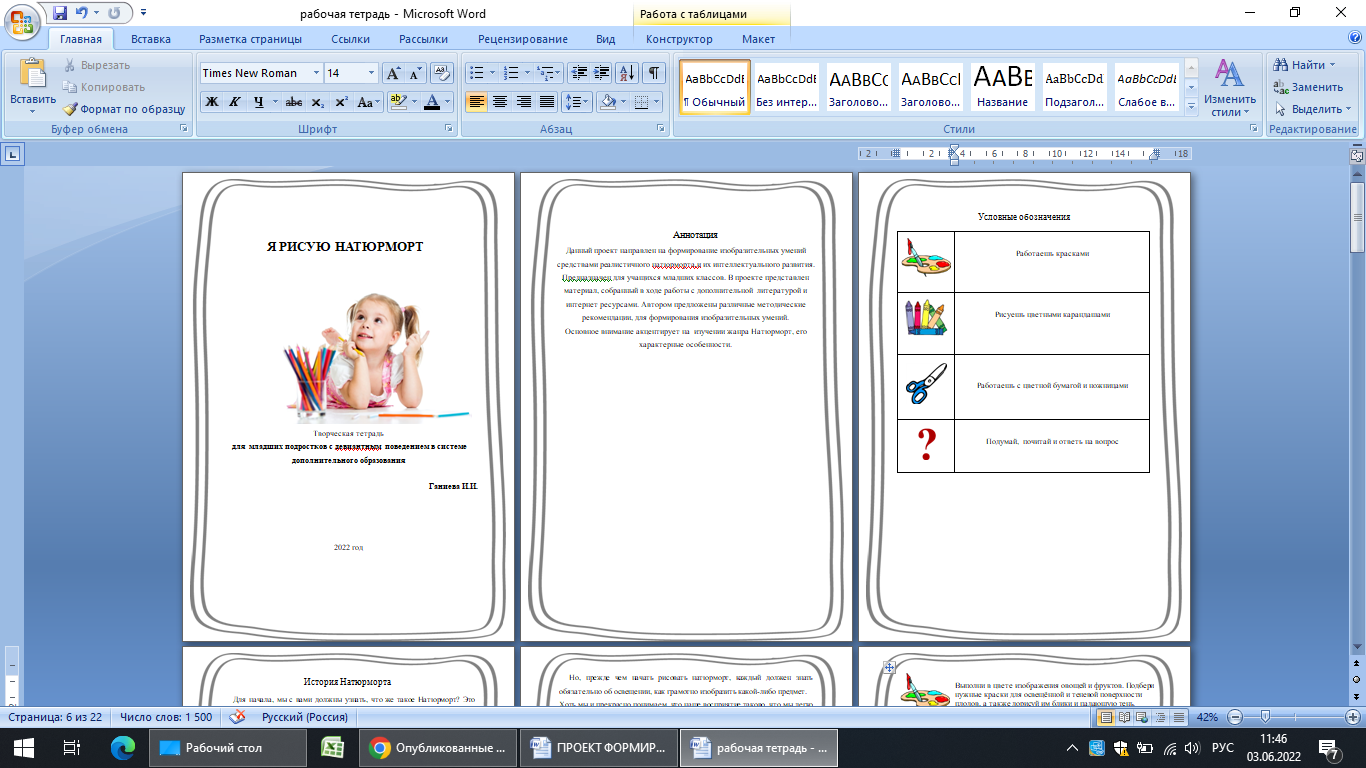 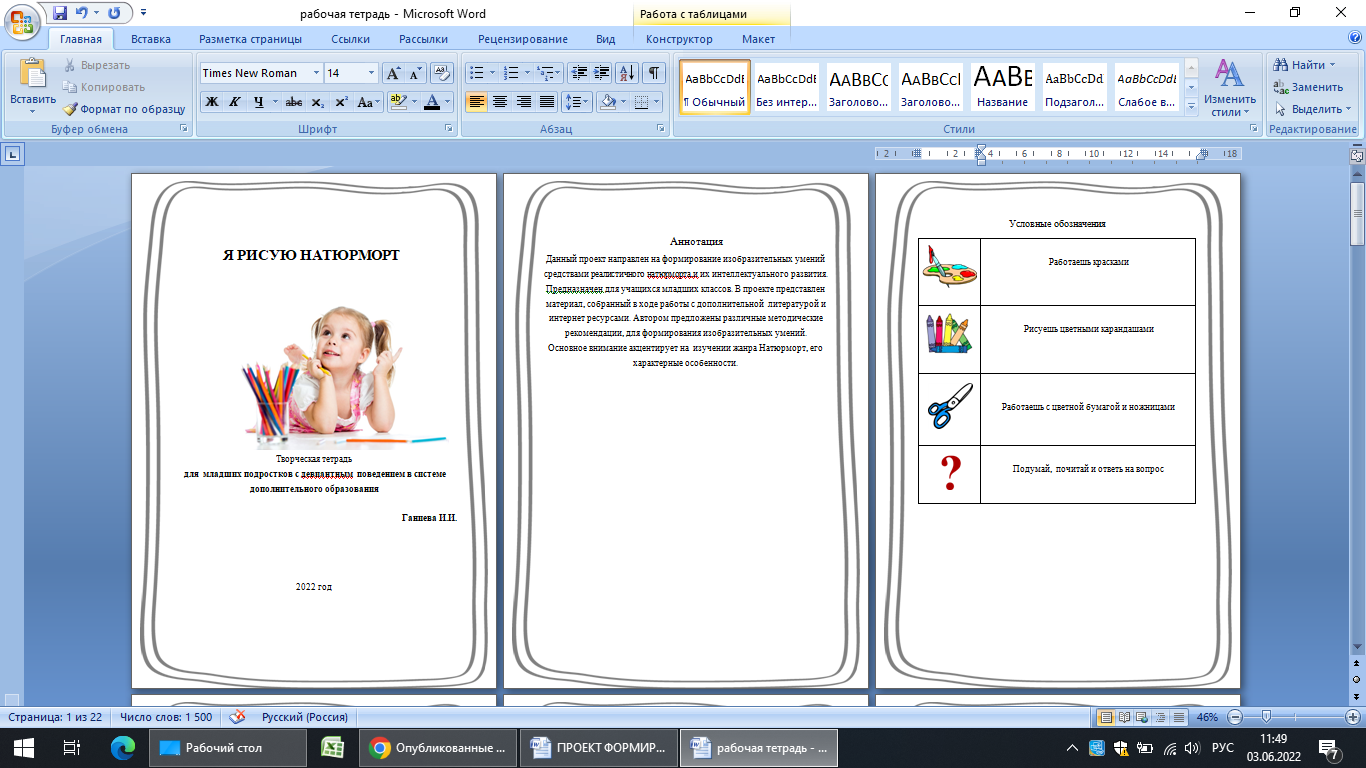 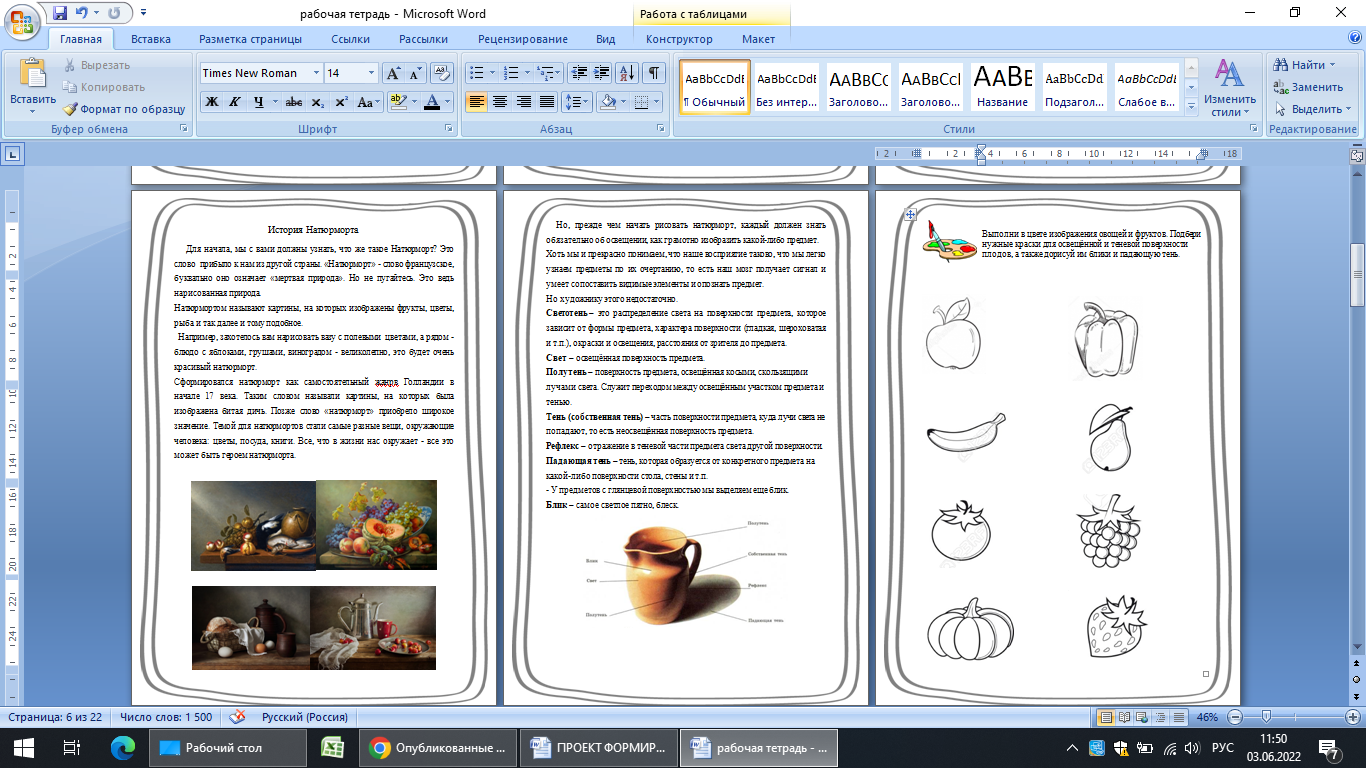 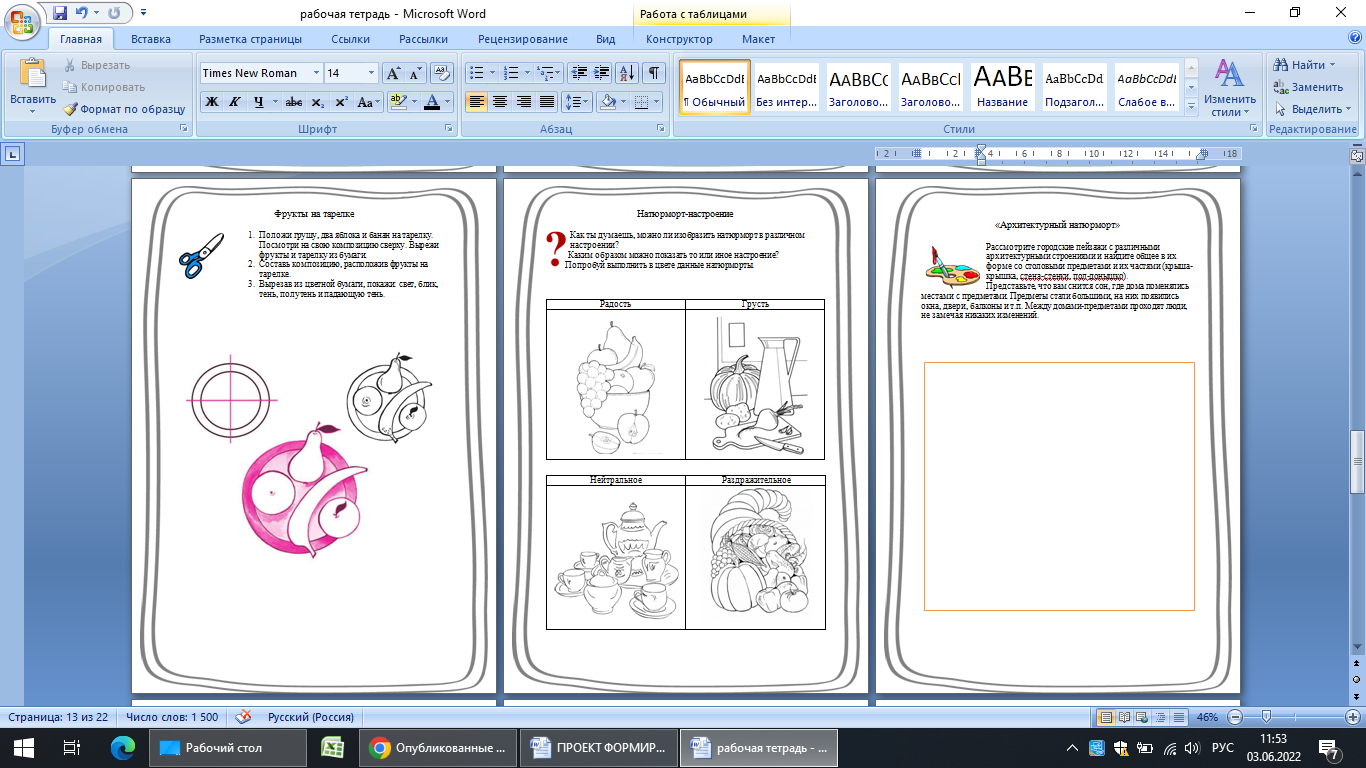 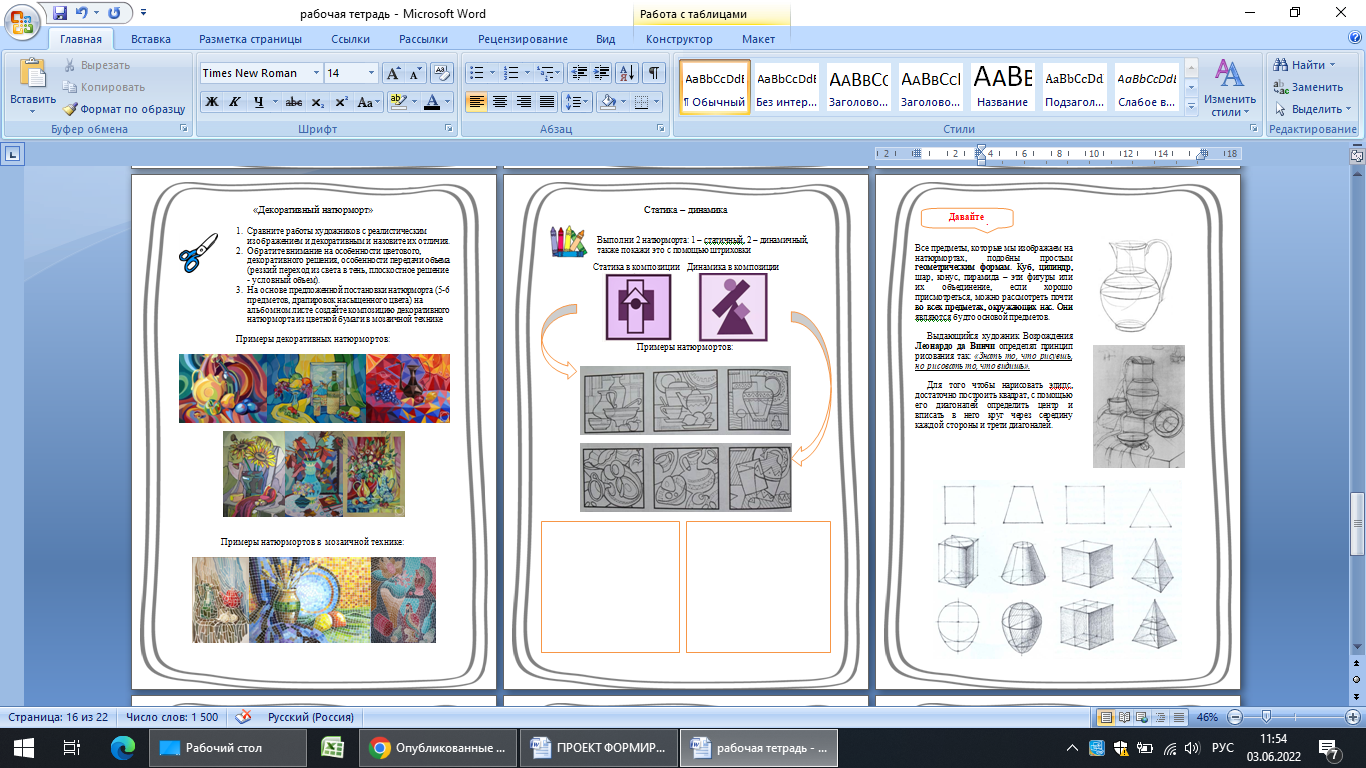 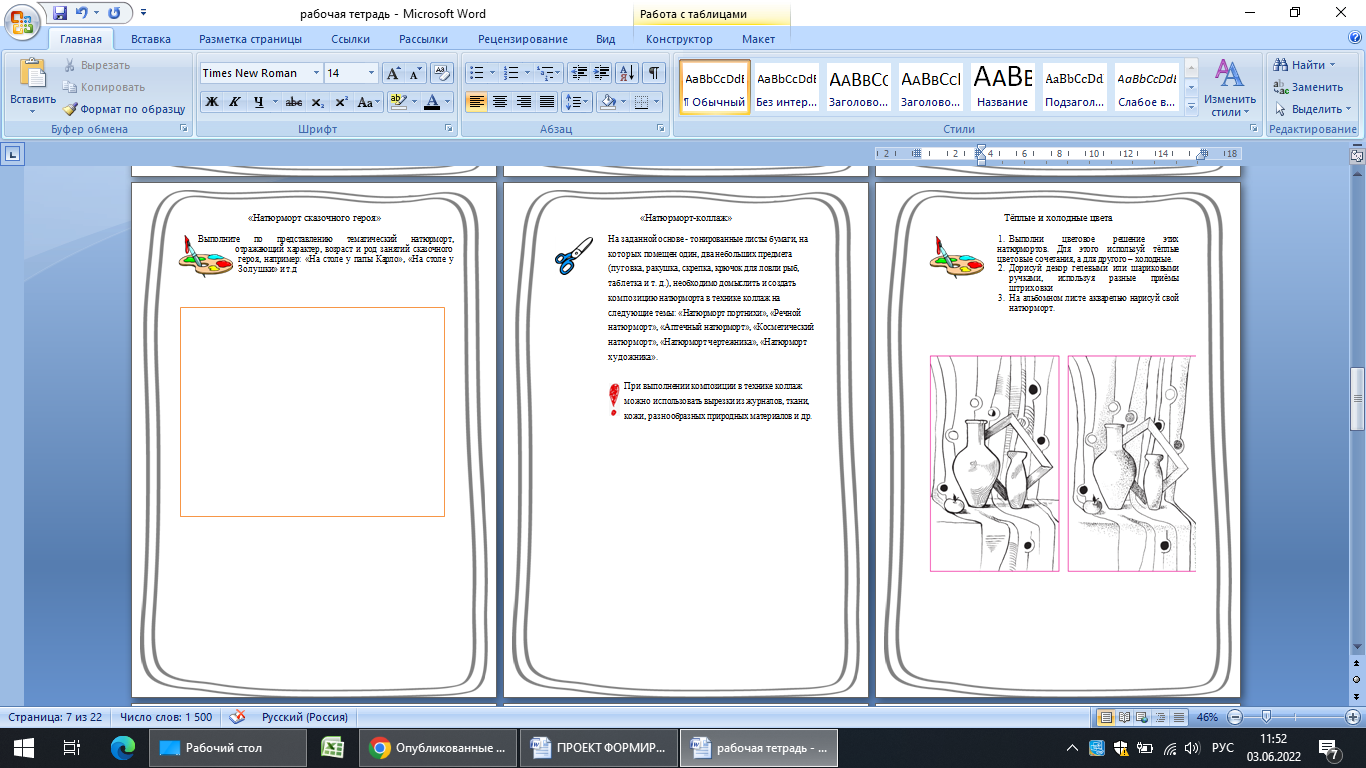 №П/ПЭтапы реализацииНаименование мероприятийПланируемые результаты1Организационно-подготовительный«Изготовление осеннего коллажа из картинок выполненных в акварельном размыве.Информационно-познавательная викторина по искусствуДекоративно прикладное искусство и виды  дизайнШрифт как необходимый элемент художественного проекта Рекламный дизайн. Создание вывесок.Открытый урок. Стенд выполненных работ. Участие в мероприятиях учрежденияМир открытокДизайн упаковки для подарковВалентинки к С.В. В ИКТ технологиях. Набрызг. При выполнении графических работ набирают кистью гуашь любого цвета на зубную щетку, и энергичными движениями палочки по щетине выполнить набрызг.  Дети с легкостью осваивают эту технику при прохождении тем: «Осенний натюрморт»,«Поздравительная открытка», «Создание декоративной работы».Граттаж– процарапывание. К данной технике наиболее часто возвращаются дети при выполнении таких работ, как «Украшения и фантазия», «Праздник в городе». Непростым в выполнении этого задания, будет то, что необходимо выполнить предварительную работу: приготовить листы для работы. Лист бумаги натирается воском. Гуашь смешивается с тушью или мылом, и в несколько приемов, лист закрашивается. Самым интересным является то, что рисовать узор необходимо сразу и исправить уже ничего нельзя. После такой работы ребята становятся более уверенными.Мятая бумага.  В третьем классе на уроке “Красота букетов из Жостово” можно выполнить коллективную работу в технике “ Мятая бумага ”. Из кусочков цветной или выкрашенной в необходимый цвет бумаги вырезаем лепесток цветка. Вырезанную деталь сильно сминаем, разворачиваем и собираем при помощи клея в нужный вам цветок. Собранные цветы располагаем в виде узора на черном фоне.- анализ текущего состояния деятельности по работе с обучающимися, имеющими склонности к различным формам отклоняющего поведения;- изучение литературы по тематике, формирование пакета учебно-методического комплекса;- проведение диагностики на выявление обучающихся, имеющих признаки отклоняющего поведения-Позитивное отношение к окружающей среде, ответственность за экологическую обстановку своей «малой родины».обучение в сотрудничестве расследование, в результате которого учащиеся работают вместе, коллективно конструируя, продуцируя новые знания);2Организационно-практический- проведение анкетировая - проведение психологических тренингов - проведение воспитательных мероприятий;-проведение кружковых занятийВыполнение рисунка деревьев.Смешанная техника.  Томпановка, прорисовка растительных деталей.Роспись по ткани. Носовой платочек. Акиловые краски. Шаблон.Открытый урок. Стенд выполненных работ. «Выдувание соломинкой». Используется соломинка для коктейля. На сухую бумагу наносится жидкая гуашь, или  акварель. Соломинку  следует  держать в нескольких сантиметрах от  поверхности и дуть через нее  на лист бумаги. Таким образом,  можно получить неожиданные образы. Восковой рисунок. Лист бумаги натирается свечой. Затем раскрашивается красками или мелками. Рисование по точкам. Педагог заранее готовит схему рисунка, расставляя контурные точки. Ребенку предлагают соединить точки линией. Получившийся контур дорисовать, раскрасить, придумать сюжет и дать название. Детям очень нравиться  выполнять графическую работу в технике «кляксография». Рассказываю детям, как великий итальянский художник Леонардо да Винчи любил разглядывать разводы цветовых пятен на камнях, облаках, выискивая в их неопределенных формах образы своей фантазии, и ребятам предлагаю «минутки фантазии».Кляксы. Детям предлагается взять на кисточку немного краски того цвета, какого им хочется, плеснуть «кляксу» на лист бумаги и сложить его вдвое так, чтобы «клякса» отпечаталась на второй половине листа. Затем лист развернуть и рассказать, на кого или на что похожа полученная «клякса». -Положительное отношение к трудовой активности младших подростков с девиатным поведением в системе дополнительного образования -сформированность основных терминов изобразительного искусства («искусство», «живопись», «рисунок», «скульптура», «фетр», «текстиль», «декоративно прикладное искусство» и т.д.)дифференцированное обучение цель дифференцированного обучения: организовать учебный процесс на основе учёта индивидуальных особенностей личности, т.е. на уровне его  возможностей и способностей3ЗаключительныйХудожник в театре куколДень 2D-художников , Сценический костюм и грим8декабря- Международный день художникаФотография — новое изображение реальности. Искусство и технология. История фотографии: от дагерротипа до компьютерных технологий, Фотография предмета. Натюрморт25декабря-День дарения елочных праздничных шаров.Рассматриваются темы:  Искусство анимации и художник-мультипликаторТелевидение — экранное искусство и средство массовой информации,  Художник на телевидении, Искусство и зритель. 8апреля- День рисования птиц“Печатка”.Например, на уроке по теме“Мастер изображения учит видеть”, «Сказочный замок» дети работают акварелью или гуашью, применяем технику “Печатка”, что помогает сделать урок волшебным, в качестве печатки используем -  ватные палочки.Из картофеля вырезаются разные формы: треугольники, квадраты, сердечки, ромбики, дети смотрят, где можно применить эту форму, опускают ее в краску и выполняют свой рисунок на заданную тему. Монотипия.На уроке “Узоры на крыльях” возможно использование цветной техникой “Монотипия”. На одной половинке листа сделать половину симметричного рисунка, плотно прижать листы друг к другу, развернуть и посмотреть что получилось. Тонкой кистью проработать мелкие детали.На уроке по теме “Изображать можно пятном” применяем технику “Монотипия”. На кисточку берем небольшое количество краски, и стряхиваем на чистый лист бумаги несколько капель. Свернем лист пополам, хорошо прогладим, раскроем и дадим просохнуть. Задание: внимательно посмотрите, на что похоже ваше пятно и дорисуйте его!-Развитие в детях лидерских качеств, коммуникативных навыков и умений работать в команде, стремления к творческому росту и самоуправлению - подведение итогов, сбор, анализ и структурирование результатов работы по коррекции отклоняющего поведения;- оформление результатовтехнологии  личностно-ориентированного обучения  личностно-ориентированное обучение — это такое обучение, где во главу угла ставится личность ребенка, ее самобытность, самоценность.№Этап, его продолжительностьЗадачи этапаДеятельность педагогаДеятельность обучающихся1Организационный момент (1мин.)Взаимное приветствие. Открытый вход в деятельность.-Ну, здравствуйте, ребята! Как ваше настроение? Давайте проверим ваше рабочие место. Все ли вы принесли?                                                                       Здравствуйте! Очень хорошо! (проверяют свою готовность) -Да, мы все принесли.2Актуализация опорных знаний (2мин.)Вызвать интерес к теме и эмоциональный отклик по поводу увиденного.-А теперь пора нам заниматься. Прежде чем приступить к новой теме, мы вспомним, что мы изучали на предыдущих занятиях….-Давайте отгадаем загадку: Резные ложки и ковшиТы разгляди-ка, не спеши.Там травка вьется, и цветыРастут нездешней красоты.Блестят они, как золотые,А может, солнцем залитые.  -А как Вы думаете, ребята, как называется тема нашего урока?-Тема нашего сегодняшнего  урока «Золотая хохлома». (Чтение литературного отрывка)Мир волшебной хохломыУдивляя,Прорастая,Как-то празднично живаМолодая,Непростая,Черно-красная трава.Листья рдеют,Не редеяОт дыхания зимы:Входим в царство Берендея –В мир волшебной Хохломы.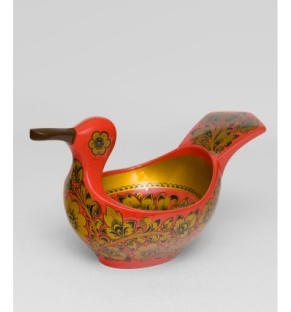 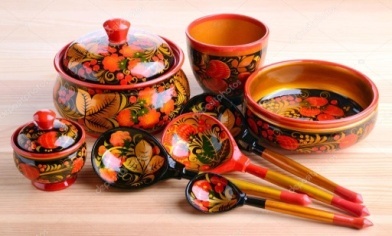 -Что вы знаете о хохломской росписи?(Демонстрация хохломских изделий). (слайд 2) -Хохлома -Хохломская роспись-Хохломская роспись выполняется по дереву. Сравнивают с золотой, так и говорят «золотая хохлома». Это роспись радует яркими красками и сиянием золота. Мастера превращают обычные чаши, бочонки, солонки и многое другое в «золото».3.Основная часть:а) объяснение нового материала (10мин.)Создание условий для усвоения нового материала. Активизация познавательной деятельности.-Хохломская роспись по дереву – один из самых знаменитых русских народных художественных  промыслов, и расположен он в Нижегородской области. Название промысла произошло от названия села Хохлома.  (слайд3) 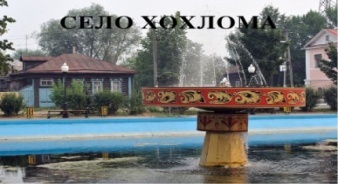 -Где же выполняется  хохломская  роспись?Деревянную посуду натирали серебристым порошком. Смахивали последние пылинки и по блестящей поверхности делали роспись. Узор покрывали олифой и ставили в печь – так появлялся золотой цвет.   (слайд 4)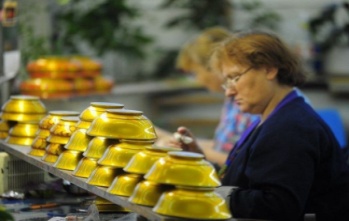 - А как вы думаете, что надо делать первым этапом в хохломской росписи?-А какие цвета используют в этой росписи?-Правильно, а что является главным мотивом? Какие элементы использовали? (слайд 5)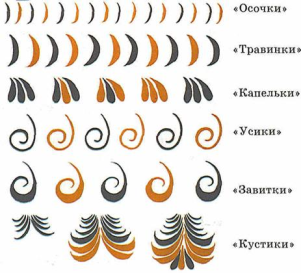 -Какие изделия выполнялись в хохломской росписи?-Давайте-ка мы, сейчас посмотрим видеоролик, где показывают хохломские изделия. -Какие особенности  и  приемы  вы знаете?  -Верховое письмо выполняется по серебристому фону.  «Травкой» в росписи называется орнамент, выполненный отдельными ритмично расположенными мазками. Более трудоемкая. Начинают с прописки контурного рисунка, затем каким-нибудь цветом (красным, черным) покрывают фон вокруг рисунка. Большие листья могут остаться не закрашенными, тогда они получаться золотыми. Далее выполняют радужку-прорисовку жилок на листках, тычинок. И последний этап, как в верховой росписи, - приписка. Ее делают по уже высохшему фону. Используют всю цветовую палитру хохломы. (Слайд 7). -Возвращаясь к истории развития хохломской росписи можно сказать, что – хохлома так называлось большое торговое село, куда привозились для продажи изделия из окрестных сел и деревень. Здесь привлекательный товар приобретали купцы, а затем сбывали на ярмарках не только по всей России, но и за ее пределами. И в сознании покупателей  красочная посуда стала ассоциироваться с именем торгового села.-Хохломская роспись выполняется на деревянной посуде, сделанной из липы.- Этапы хохломской росписи:Заготовка изделия.Грунтовка полуфабриката.Роспись.Покрытие лаком.Закалка в печи.-В хохломской росписи используют такие цвета как: золотой, красный, черный.- Главным мотивом хохломской росписи является – травка. Травка – это узор из тонких стеблей, цветов и ягод. Также используют растительные мотивы. Кроме растительных узоров, мастера любят изображать рыб, птиц и особенно – петухов. Элементы:» Осочки» «Травинки» «Капельки»»Усики»»Завитки» «Кустик» «Ягодки» -Ложки,тарелки,кружки….(Смотрят видеоролик) (слайд 6) -В хохломе существуют различные приемы росписи. Иногда можно увидеть золотые листья на черном или красном фоне. Этот прием называется «под фон». А красный и черный рисунок на золотом фоне – «верховая» роспись.Б) анализ образца изделия или анализ образца конструкции изделия (1мин.)Определение учащимися совместно с учителем конструктивных и технологических особенностей трудового задания.У меня в руках расписанный  шаблон ложки.- какие узоры в нем изображены?-молодцы ребята, вы ответили правильно.-Осочки, капельки,рябинкав) планирование предстоящей практической деятельности детей(1мин.)Устное составление общего плана предстоящих трудовых действийЯ вам раздам шаблон ложки, а вы будете расписывать его хохломской росписью. Ваша работа будет оцениваться по следующим критериям:- компоновка в соответствии с формой;- ритм;- Использование разных элементов при росписи;- умение работать кистью и краской;- аккуратность.В конце мы с вами проведем защиту ваших работ.Г) динамическая пауза (3мин.)Сохранение и укрепление здоровья детей-Смотрю ребят вы устали? Пора сделать физкультминутку. Все встали. (начинается видеоролик)делают физкультминуткуд) практическая работа по изготовлению изделия (15мин.)Изготовление изделия самостоятельно детьми  или под комментарий учителя. -А сейчас все присаживаемся по своим местам и продолжаем урок. Прежде чем начать расписывать шаблон ложки давайте попробуем нарисовать несколько элементов.  (9 слайд)-Чтобы нарисовать осочки и травинки возьмите тонкую кисточку.Травинка или осочка. Самый простой и базовый узор: чуть выгнутая вбок линия, максимальный нажим кисти в середине. Утолщение производится очень плавно и имеет минимальную степень.  Завиток. Следующий по сложности элемент; нажим кисти не изменяется, остается одинаковым по всей протяженности узора; линия скручивается улиткой. -Элементы у нас получились, теперь можете приступить к росписи ложки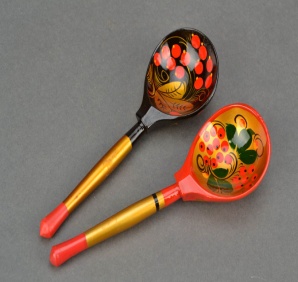 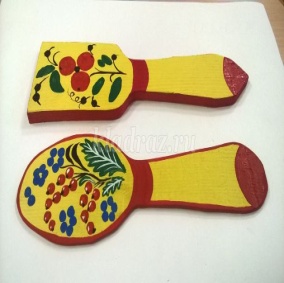                                                    (Слайд 10)-Все элементы выполняются кистью, При необходимости можете наметить  изображение сначала карандашом. Можете нарисовать любые элементы, орнаменты и узор. Если будут вопросы,  задавайте, я отвечу. Во время выполнения практической работы хожу по рядам, провожу индивидуальную работу. На часто повторяющиеся ошибки, обращаю внимание всего класса. Ученики начинают рисоватье) анализ работ учащихся (5мин.)Проведение коллективного просмотра и обсуждение работ учащихся-Долгожданный наш с вами момент. Анализ работ будет проходить по ранее обговоренному плану. К доске со своими работами сейчас выйдут ученики первого ряда, а другие будут анализировать работы своих одноклассников.-Ребята вы присаживайтесь, а теперь к доске выходят со своими работами ученики со второго ряда, а остальные так же будут анализировать работы.-Мои хорошие, вы большие молодцы, у вас очень красиво и хорошо получилось. Но не хватает аккуратности. В следующий раз постарайтесь нарисовать элементы и узоры не торопясь.Ученики оценивают работы. Говорят положительные и отрицательные стороны работ своих одноклассников.4.Подведение итогов (5мин.)Дать анализ и оценку успешности достигнутых целей-Подводя итог, я хочу вам задать вопросы по сегодняшней пройденной теме•Из какого дерева изготавливают посуду под роспись? •Порошком, какого цвета натирали посуду? •Что является главным мотивом хохломской росписи? •Что еще на посуде изображали мастера? (слайд 11)Молодцы, ребята!-Липа-серебристый -«травка» -петухов, рыб, птицы 5. Рефлексия (2мин.)Формировать готовность к коммуникации и воспитать культуру общения и поведенияНа доске «Дерево чувств». Если Вам понравился урок, поднимайте зеленые кружочки (яблоки) которые я вам раздала, а если не понравился, поднимите красные яблоки (кружочки).(слайд 12)- А сейчас каждый убирает свое рабочее место. На этом наш урок закончился.Спасибо Вам за внимание.Учащиеся рисуют свое настроение.-Спасибо за урок!№ п/пПоказатель результативностиЗначение показателя1Обучающиеся умеют работать с готовыми заданиями, использовать в кружковой работе различные инновационные методы и технологии, платформы90% и выше обучающихся2обучающиеся умеют составлять интерактивные эскизы, наброски для своих рисунков и подделок70% и выше обучающихся